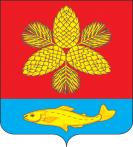 Муниципальное казенное учреждение «Управление образованием»Шкотовского муниципального округа Приморского краяП Р И К А З 26.01.2024						                                           №   21 _О закреплении муниципальных образовательных организаций за конкретными территориями Шкотовского муниципального округа в 2024 годуВ целях соблюдения конституционных прав граждан на получение общедоступного и бесплатного общего образования, обеспечения территориальной доступности образовательных организаций Шкотовского муниципального округа для граждан, проживающих на территории Шкотовского муниципального округа, имеющих право на получение дошкольного, начального общего, основного общего и среднего общего образования, в соответствии с п. 6 ч. 1 ст. 9, ч. 3 ст.  67 Федерального закона от 29.12.2012 г.  № 273 – ФЗ «Об образовании в Российской Федерации», приказом Министерства просвещения Российской Федерации  от 02.09.2020 г. № 458 «Об утверждении Порядка приема на обучение по образовательным программам начального общего, основного общего и среднего общего образования», Законом Приморского края от 27.01.2023 г. № 288 – КЗ «О Шкотовском муниципальном округе Приморского края», постановлением администрации Шкотовского муниципального района от 18.08.2022 г. № 1185 «Об утверждении Порядка приема на обучение по образовательным программам дошкольного образования в муниципальных бюджетных дошкольных образовательных учреждениях Шкотовского муниципального района»ПРИКАЗЫВАЮ:1. Утвердить закрепление муниципальных образовательных организаций (далее – закрепленная образовательная организация) за конкретными территориями Шкотовского муниципального округа в 2024  году   в соответствии с приложениями 1 и 2 к настоящему приказу.2. Руководителям муниципальных бюджетных образовательных организаций Шкотовского муниципального округа:2.1. обеспечить прием всех граждан, которые проживают на территории Шкотовского муниципального округа и имеют право на получение дошкольного, начального общего, основного общего и среднего общего образования в закреплённой образовательной организации;2.2. при приеме граждан в общеобразовательную организацию руководствоваться правилами приема, разработанными в организациях, в соответствии с Порядком приема на обучение по образовательным программам начального общего, основного общего и среднего общего образования», утвержденным приказом Министерства просвещения России от 02.09.2020 года № 458; 2.3. при приеме граждан в дошкольную образовательную организацию руководствоваться постановлением администрации Шкотовского муниципального района от 18.08.2022 г. № 1185 «Об утверждении Порядка приема на обучение по образовательным программам дошкольного образования в муниципальных бюджетных дошкольных образовательных учреждениях Шкотовского муниципального района»;2.4. в течение 10 календарных дней с момента издания настоящего приказа обеспечить информирование жителей о закрепленных образовательных организациях, в том числе путем размещения на информационном стенде, в сети Интернет на официальном сайте образовательной организации.3. Признать утратившим силу приказ муниципального казенного учреждения  «Управление образованием» Шкотовского муниципального округа от 01.02.2023 года № 19/1 «О закреплении муниципальных образовательных организаций за конкретными территориями Шкотовского муниципального района в 2023 – 2024 учебном году».	4. Контроль за исполнением данного приказа возложить на заместителя директора муниципального казенного учреждения  "Управление образованием" Шкотовского муниципального округа   Т.В. Иващенко.Директор										Г.Н. ТанееваПриложение 1 к приказу МКУ "Управление образованием" ШМО  от  26.01.2024 г. № 21Сведения о закреплении муниципальных общеобразовательных организаций за конкретными территориями Шкотовского муниципального округа в 2024  годуПриложение 2 к приказу МКУ "Управление образованием" ШМО от  26.01.2024 г. № 21Сведения о закреплении муниципальных дошкольных образовательных организаций за конкретными территориями Шкотовского муниципального округа в 2024учебном году№ п/пНаименование конкретной территории Шкотовского муниципального районаНаименование закрепленной муниципальной образовательной организациипгт. ШкотовоМБОУ «СОШ № 1 пгт Шкотово»с. Многоудобное,  гарнизон, дер. СоколикиМБОУ «СОШ № 13 с. Многоудобное»пос. Подъяпольское, пос. Мысовое МБОУ «СОШ № 14 пос. Подъяпольское»пос. Штыково МБОУ «СОШ № 15 пос. Штыково»с. Романовка, с. Речица, с. Царевка, ДЭУ (гарнизон)МБОУ «СОШ № 25 с. Романовка»пос. Новонежино, дер. Рождественка, 53 кмМБОУ «СОШ № 26 пос. Новонежино»пгт. СмоляниновоМБОУ «СОШ № 27 пгт Смоляниново»с. Анисимовка, дер. ЛукьяновкаМБОУ «СОШ №28 с. Анисимовка»с. Центральное, с. Новороссия, Новороссия (гарнизон),с. Новая Москва, с. СтеклянухаМБОУ «СОШ № 29 с. Центральное»№ п/пНаименование конкретной территории Шкотовского муниципального районаНаименование закрепленной муниципальной дошкольной образовательной организации1.пгт. Шкотово МБДОУ № 1 «Радуга» пгт Шкотово2.пос. Новонежино, дер. Рождественка, 53 км,с. Анисимовка, дер. ЛукьяновкаМБДОУ № 4 «Березка» пос. Новонежино3.пгт. СмоляниновоМБДОУ № 7 «Ягодка» пгт СмоляниновоМБДОУ № 8 «Сказка» пгт Смоляниново4.с. Романовка, с. Речица, с. Царевка, ДЭУ  (гарнизон)МБДОУ № 26 «Солнышко» с. Романовка5.с. Многоудобное, гарнизон, дер. СоколикиМБДОУ № 37 «Дюймовочка» с. Многоудобное 6.пос. Подъяпольское, пос. МысовоеМБДОУ № 40 «Маячок» пос. Подъяпольское 7.пос. Штыково МБДОУ № 47 «Рябинушка» пос. Штыково8.с. Центральное, с. Новороссия, Новороссия (гарнизон), с. Новая Москва, с. Стеклянуха Дошкольная группа МБОУ «СОШ № 29 с. Центральное»